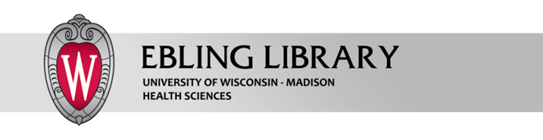 University of Wisconsin-Madison | 608.262.2020 | http://ebling.library.wisc.edu | askebling@library.wisc.eduAPA Citation Basics 7th edition: References ListWilson, M., Ramsay, S., & Young, K. J. (2017). Engaging overweight adolescents in a health and fitness program using wearable activity trackers. Journal of Pediatric Health Care, 31(4), e25-e34. https://doi.org/10.1016/j.pedhc.2017.03.001Author(s):Last name first, followed by author initials.Ex. Wilson, M., Ramsay, S., & Young, K. J.2 authors: List by their last names and initials. Use the ampersand (&) instead of "and.”3 - 20 authors: List by last names and initials; commas separate author names, while the last author name is preceded again by ampersand.More than 20 authors: List by last names and initials; commas separate author names. After the sixth author's name, use an ellipsis (…) in place of the author names. Then provide the final author name. There should be no more than 21 names. Publication Date:Always put the date in parentheses (2017)For journal articles, give the year (2017)For magazines, newsletters, newspapers, give exact date of publicationMagazine: (2017, January)Newspaper: (2017, January 15)If no date is available, write n.d. (n.d.).Finish with a period after the closing parentheses (2017).Titles—When to capitalize or italicize:Know the difference between a journal title and article title.Journal (the Source): Journal of Pediatric Health CareArticle: Engaging overweight adolescents in a health and fitness program using wearable activity trackers.All major words in the journal, book, or report title should be Capitalized and the full title should be italicized.These should be Capitalized: The first letter of the first word of an article or chapter title and subtitle, the first word after a colon or a dash in the title, and proper nouns.Publication Info:The Source of the information.Could be a book, report, OR periodical (journal, magazine, or newsletter).For Periodicals--Include volume number, issue number, page numbers (inclusive).Ex. Journal of Pediatric Health Care, 31(4), e25-e34.The volume number (31) should be italicized. Sometimes there is no issue number.  In the example above, the issue number is 4.DOI Number:DOI = Digital Object Identifier. In other words, the article’s ID #.Ex. https://doi.org/10.1016/j.pedhc.2017.03.001 Many journals articles published electronically today have one, but some articles with earlier publication dates (pre-2000) have been retroactively assigned one.Use if available. Look for it in:EBSCO detailed record.The article itself—could be at the top, or at the bottom.PubmedJournal websiteShould be hyperlinked (using https://doi.org/ as the prefix), even if an older article presents it as DOI: 10.1016/j.pedhc.2017.03.001. Hyperlink especially when submitting paper electronically.Place it at the end of the citation, but do not put a period at the end.TIP: Cut and paste the DOI to avoid errors.What if there is no DOI?:Do not include a URL if the article was retrieved through an academic database.If the article was retrieved online through the publisher’s site, include a direct URL to the article.Ex. https://www.sciencedirect.com/science/article/pii/S089152451730024XMost common examplesBooks:Author, A.A. (Publication year). Title of book (Ed.). Publisher.Carle, M. (2007). College cooking: Feed yourself and your friends. Ten Speed Press.Note: include a DOI or URL (in hyperlinked form), if available.Chapter from a book:Author, A.A. (Publication year). Chapter title. In editor, Book Title (pp. xx-xx). Publisher.O'Neil, J. M., & Egan, J. (1992). Men's and women's gender role journeys: A metaphor for healing, transition, and transformation. In B. R. Wainrib (Ed.), Gender issues across the life cycle (pp. 107-123). Springer.Journal, Magazine, or Newspaper Articles:Print Journal Article:Author, A.A. (Publication year). Title of article.  Title of Journal, volume(issue), pp-pp.Crosnoe, R., & Muller, C. (2004). Body mass index, academic achievement, and school context: Examining the educational experiences of adolescents at risk of obesity. The Journal of Health and Social Behavior, 45(4), 393-407.Journal Article with no Issue number:Harlow, H. F. (1983). Fundamentals for preparing psychology journal articles. Journal of Comparative and Physiological Psychology, 55, 893-896.Magazine article:Author, A.A. (year, month). Title of article. Title of Magazine, volume(issue), pp-pp.Macmillan, A., Park, A., Oaklander, M., & Sifferlin, A. (2017, July). 6 more reasons to get up and move. Time, 190(4), 40-44. Newspaper Article:Author, A. A. (year, month day). Title of article. Title of Newspaper, pp-pp.McBride, J. (2018, January 23). For cases such as Gronkowski's, treatment is tricky, waiting essential. Boston Globe, A15.Electronically Retrieved Journal Articles:Wilson, M., Ramsay, S., & Young, K. J. (2017). Engaging overweight adolescents in a health and fitness program using wearable activity trackers. Journal of Pediatric Health Care, 31(4), e25-e34. https://doi.org/10.1016/j.pedhc.2017.03.001 Madaus, J. W., Miller, W. K., Vance, M. L. (2009). Veterans with disabilities in postsecondary education. Journal of Postsecondary Education and Disability, 22(1), 10-17. http://www.ahead-archive.org/uploads/docs/jped/journals/JPED%2022_1%20Complete%20Issue.pdfWeb Page:Author A. A. (year, or date of last update). Site title. URLCenters for Disease Control and Prevention (2017, April). Childhood obesity facts. https://www.cdc.gov/obesity/data/childhood.html Blog postWallace, J. (2019, September 17). How to be a good peer reviewer. Scholarly Kitchen blog. https://scholarlykitchen.sspnet.org/2019/09/17/how-to-be-a-good-peer-reviewer/VideosIf accessed through Films on Demand:PBS (Producer). (2018). Addiction [Video]. Films on Demand.If accessed online:Nova. (2018). Addiction [Video]. PBS. https://www.pbs.org/wgbh/nova/video/addiction/Lectures and PowerPoint SlidesPowerPoint Slides:Regis College. (n.d.). Conflict Management [PowerPoint slides]. Regis Moodle. https://myonline.regiscollege.edu/mod/page/view.php?id=1761 Lecture Video:Regis College. (n.d.). Fetal heart rate: Physiology and terminology [Video file]. Regis Moodle. https://myonline.regiscollege.edu/mod/page/view.php?id=30844 Online Course:edX. (Producer). (2012-2018). United States health policy, HarvardX PH210x [Online course]. https://courses.edx.org/courses/HarvardX/PH210x/1T2014/course/ Missing Pieces? Source: https://apastyle.apa.org/style-grammar-guidelines/references/missing-information Remember:If you are not sure how to cite something, just ask! A Librarian is happy to sit down with you to go over citations.There are additional resources available for checking how to cite something:APA Citation Research Guide: http://libguides.regiscollege.edu/apa7APA Style Blog: https://apastyle.apa.org/blog/ Publication Manual of the American Psychological Association, 7th ed. (The Library has copies at the Research Help desk).All the above information taken from:American Psychological Association. (2020). Publication manual of the American Psychological Association: The official guide to APA Style (7th ed.). https://doi.org/10.1037/0000165-000 Swidrak, C. & Reinhart, T. (2020, Jan 19). APA Style, 7th edition - Citing sources. Retrieved January 21, 2020, from http://libguides.regiscollege.edu/APA7  Missing
elementSolutionTemplateTemplateMissing
elementSolutionReference list entryIn-text citationNothing—all
elements are presentProvide the author, date, title, and source of the work.Author. (Date). Title. Source.(Author, year)Author (year)AuthorProvide the title, date, and source.Title. (Date). Source.(Title, year)Title (year)DateProvide the author, write “n.d.” for “no date,” and then provide the title and source.Author. (n.d.). Title. Source.(Author, n.d.)Author (n.d.)TitleProvide the author and date, describe the work in square brackets, and then provide the source.Author. (Date). [Description of work]. Source.(Author, year)Author (year)Author and
dateProvide the title, write “n.d.” for “no date,” and then provide the source.Title. (n.d.). Source.(Title, n.d.)Title (n.d.)Author and
titleDescribe the work in square brackets, and then provide the date and source.[Description of work]. (Date). Source.([Description of work], year)[Description of work] (year)Date and titleProvide the author, write “n.d.” for “no date,” describe the work in square brackets, and then provide
the source.Author. (n.d.). [Description of work]. Source.(Author, n.d.)Author (n.d.)Author, date,
and titleDescribe the work in square brackets, write “n.d.” for “no date,” and then provide the source.[Description of work]. (n.d.). Source.([Description of work], n.d.)[Description of work] (n.d.)SourceCite as a personal communication or find another work to cite (see the Publication Manual for more information).No reference list entry(C. C. Communicator, personal communication, month day, year)C. C. Communicator (personal communication, month day, year